ブランド戦略計画テンプレート 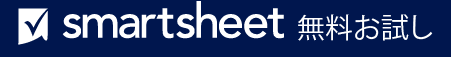 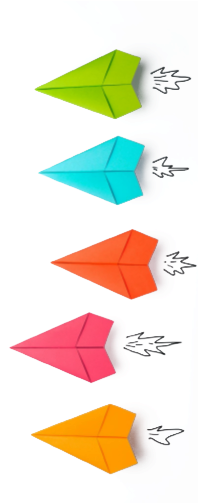 ブランド 戦略ブランド名ブランド マネージャー名ブランド マネージャー00/00/0000ブランドの目的コア バリューブランド ビジョン ブランド ミッション ターゲット オーディエンス バイヤー ペルソナ競合分析独自の価値提案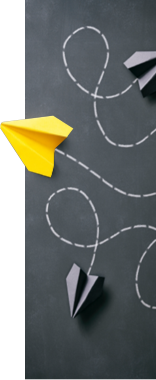 ブランド ポジション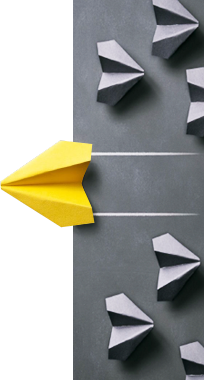 ブランド メッセージブランド イメージペルソナ 1ペルソナ 2年齢性別交際ステータス職業収入情報ソース目標と価値観課題と問題自社のブランドでどのように問題を解決
できるのかブランド名ブランドの目的 および価値観独自の価値提案タグラインターゲット 
オーディエンス主力製品マーケティング 
チャネル強み弱みその他ボイスと トーンタグラインその他のフレーズロゴ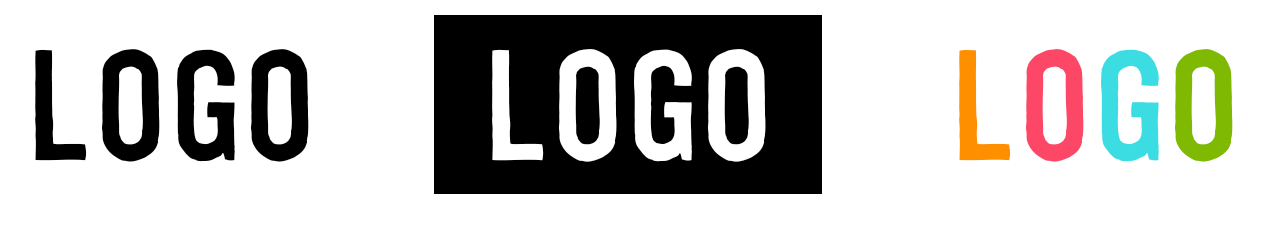 色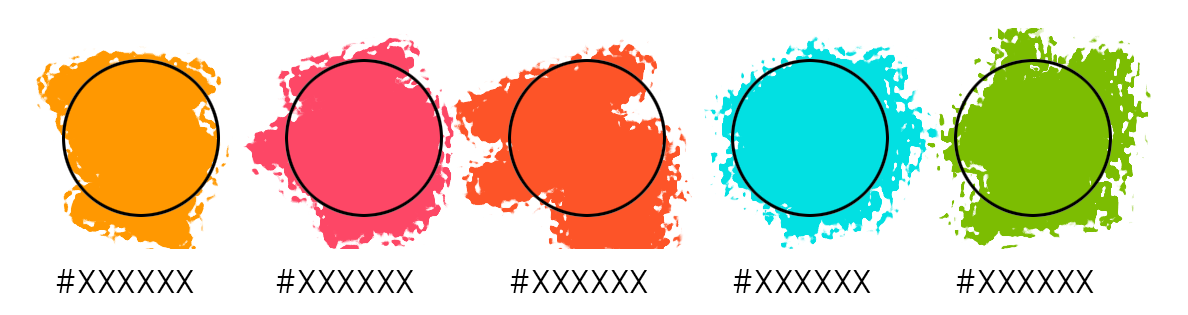 ビジュアル 
スタイルタイポグラフィ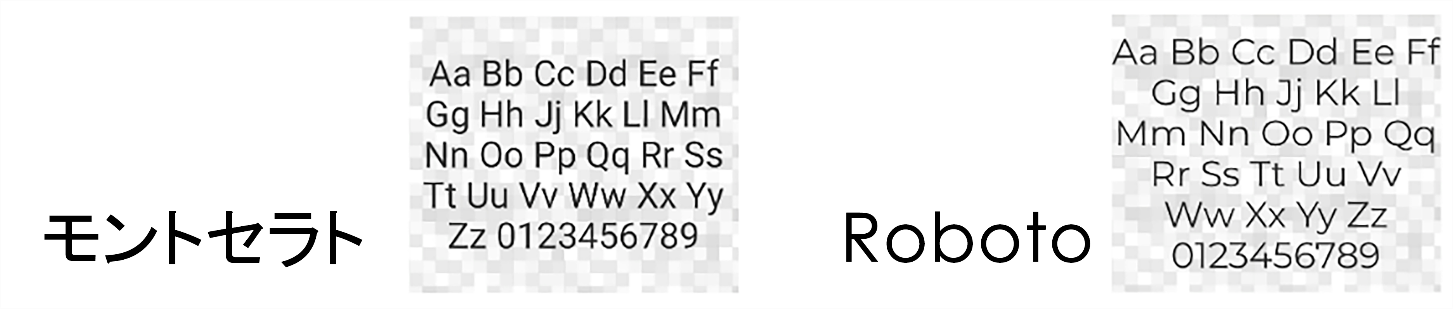 – 免責条項 –Smartsheet がこの Web サイトに掲載している記事、テンプレート、または情報などは、あくまで参考としてご利用ください。Smartsheet は、情報の最新性および正確性の確保に努めますが、本 Web サイトまたは本 Web サイトに含まれる情報、記事、テンプレート、あるいは関連グラフィックに関する完全性、正確性、信頼性、適合性、または利用可能性について、明示または黙示のいかなる表明または保証も行いません。かかる情報に依拠して生じたいかなる結果についても Smartsheet は一切責任を負いませんので、各自の責任と判断のもとにご利用ください。